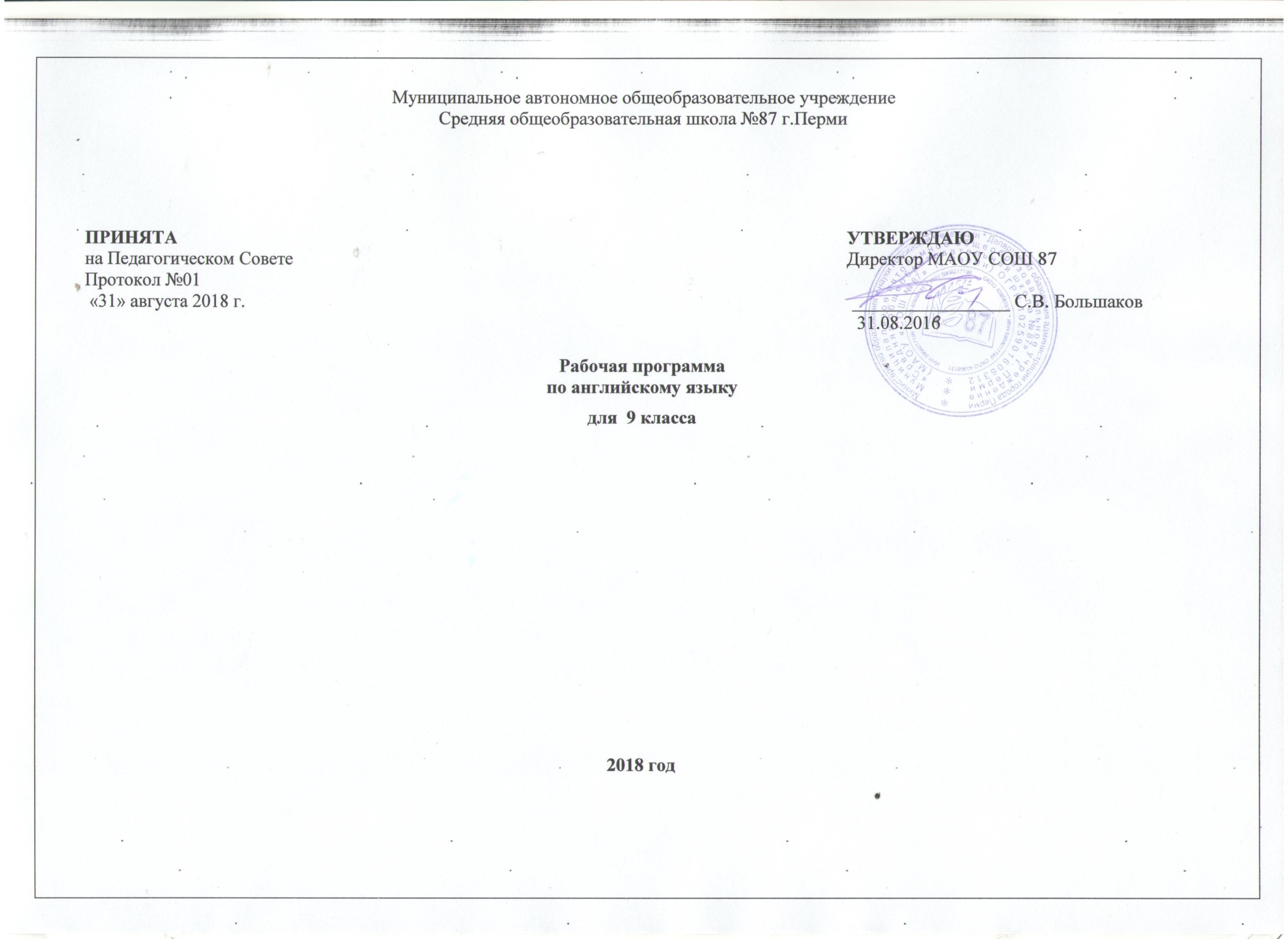 Пояснительная запискаПрограмма «Английский язык» представляет собой учебную программу смешанного типа и предназначена для обучения английскому языку в 9 классах. Основными документами для разработки рабочей программы являются: Конституцияфедеральный закон "Об образовании в Российской Федерации"Федеральный закон от 1 декабря 2007 года N 309-ФЗ "О внесении изменений в отдельные законодательные акты Российской Федерации в части изменения понятия и структуры государственного образовательного стандарта" стандарты для ступени основного общего образования (приказ Минобрнауки Россииот 17 декабря 2010 года №1897, зарегистрирован Минюстом России 1 февраля 2011 года, регистрационный  №19644).Примерные учебные планы для образовательных учреждений Российской Федерации, реализующих программы общего образования (Приказ МО РФ № 1312 от 09.03.2004 г.)авторской  программы по английскому языку « Рабочие программы по английскому языку» ( к УМК «Новый курс английского языка для российских школ») О.В.Афанасьева. 5-9 классы. Образовательный стандарт. Москва.Дрофа.2011г.федеральные требования к образовательным учреждениям в части охраны здоровья обучающихся (приказ Минобрнауки России от 28 декабря 2010-г. № 2106),  федеральные требования к образовательным учреждениям в части минимальной оснащенности учебного процесса и оборудования учебных помещений (приказ Минобрнауки России от 4 октября  . №  986)постановление Главного государственного санитарного врача РФ от 29 декабря 2010 года № 189 «Об утверждении Сан ПиН 2.4.2.2821-10 «Санитарно-эпидемиологические требования к условиям и организации обучения в общеобразовательных учреждениях» ( с изменениями на 29 июня 2011г.)федеральный перечень учебников, рекомендованных (допущенных) к использованию в образовательном процессе в образовательных учреждениях, реализующих образовательные программы общего образования и имеющих государственную аккредитацию, на 2018/2019 учебный годприказМОиН РФ от 17.12.2010г. №1897 "Об утверждении федерального государственного образовательного стандарта основного общего образования" (17.11.2011)Концепция  духовно-нравственного развития и воспитания личности гражданина России, Концепция долгосрочного социально-экономического развития Российской Федерации, фундаментальное ядро содержания общего образования, 2011приказ Минобразования России от 9 марта 2004 года №1312 «Об утверждении федерального базисного учебного плана и примерных учебных планов для образовательных учреждений Российской Федерации, реализующих программы общего образования»приказМинобрнауки России от 20 августа 2008 года №241 «О внесении изменений в федеральный базисный учебный план и примерные учебные планы для образовательных учреждений Российской Федерации, реализующих программы общего образования, утвержденные приказом Минобразования России от 9 марта 2004 года № 1312 «Об утверждении федерального базисного учебного плана и примерных учебных планов для образовательных учреждений Российской Федерации, реализующих программы общего образования»приказМинобрнауки России от 30 августа 2010 года № 889 «О внесении изменений в федеральный базисный учебный план и примерные учебные планы для образовательных учреждений Российской Федерации, реализующих программы общего образования, утверждённые приказом Минобразования России от 9 марта 2004 года № 1312 «Об утверждении федерального базисного учебного плана и примерных учебных планов для образовательных учреждений Российской Федерации, реализующих программы общего образования»приказ Минобрнауки России от 3 июня 2011 года № 1994 «О внесении изменений в федеральный базисный учебный план и примерные учебные планы для образовательных учреждений Российской Федерации, реализующих программы общего образования, утверждённые приказом Министерства образования Российской Федерации от 9 марта 2004 г. № 1312»приказ Министерства образования и науки Российской Федерации от 31 января 2012 года №69 «О внесении изменений в федеральный компонент государственных образовательных стандартов начального общего, основного общего и среднего (полного) общего образования, утверждённый приказом Министерства образования Российской Федерации от 05.03.2004 № 1089»приказ Министерства образования и науки Российской Федерации от 1.02. 2012 №74 « О внесении изменений в федеральный базисный учебный план и примерные учебные планы для образовательных учреждений Российской Федерации, реализующих программы общего образования, утверждённые приказом Министерства образования и науки Российской Федерации от 9 марта 2004 г. №1312»инструктивно-методическое письмо Департамента государственной политики в образовании Министерства образования и науки Российской Федерации от 07.07.2005 г. № 03-1263 «О примерных программах по учебным предметам федерального базисного учебного плана»требования к оснащению образовательного процесса в соответствии с содержательным наполнением учебных предметов федерального компонента государственного стандарта (история, обществознание, право, экономика). Интернет ссылка: http://www.edu.ru/db-mon/mo/Data/d_05/m4-1.html Письмо Департамента общего образования Минобрнауки России  № 03-48 от 16.08.2010 с рекомендациями по использованию примерной основной образовательной программыПисьмаМОиН РФ № 03-255 от 19.04.2011 "О введении федерального государственного образовательного стандарта общего образования"Обучение иностранному языку в средней школе преследует практическую, образовательную, воспитательную и развивающую цели.Практическая цель обучения предполагает практическое овладение иностранным языком и использование его как средства общения между людьми в форме устной и письменной речи.Коммуникативная цель обучения представляет собой сложное интегративное целое, включающее: коммуникативные умения, воспитание школьников, образование средствами иностранного языка, развитие учащихся, общеучебные и специальные учебные умения, компенсаторные умения.К коммуникативным умениям, сформированным на основе языковых, лингвострановедческих и социокультурных знанийнавыков, относятся:
— умение осуществлять устно-речевое общение в стандартных ситуациях в рамках учебно-трудовой, бытовой, культурной сфер общения, в том числе умение делать краткие связные сообщения о себе, своем окружении;умение воспринимать на слух и понимать краткие сообщения типа объявлений;умение читать и понимать содержание несложных аутентичных текстов разных жанров и видов с разной глубиной и точностью понимания;умение письменно оформить и передать элементарную информацию, в частности написать личное письмо.Воспитание школьников, осуществляемое через систему личностных отношений к постигаемой культуре и процессу овладения этой культурой, предполагает формирование:
— системы моральных ценностей;оценочно-эмоционального отношения к миру;положительного отношения к иностранному языку, к культуре народа, говорящего на этом языке, что способствует развитию взаимопонимания, толерантности; понимания важности изучения иностранного языка и потребности пользоваться им как средством общения в условиях вхождения нашей страны в мировое сообщество.Образование средствами иностранного языка предполагает:понимание особенностей своего мышления;сопоставление изучаемого языка с родным, осознание особенностей каждого; знание о культуре, страницах истории, реалиях и традициях страны изучаемого языка;представление о достижениях национальных культур (собственной и иной) в развитии общечеловеческой культуры, о роли родного языка и культуры в зеркале культуры другого народа и включение школьников в диалог культур.Развитиеучащихся, осуществляемое в процессе освоения ими опыта творческой, поисковой деятельности, осознания явлений как своей, так и иной действительности, их общности и различия, предполагает формирование:механизма языковой догадки и умения переноса знаний и навыков в новую ситуацию на основе осуществления широкого спектра проблемно-поисковой деятельности; языковых, интеллектуальных и познавательных способностей; ценностных ориентации, чувств и эмоций;способности и готовности вступать в иноязычное общение, потребности в дальнейшем самообразовании в иностранном языке.Общеучебные и специальные учебные умения включают:умение учиться (работать с книгой, учебником, справочной литературой, использовать перевод).К компенсаторным умениям можно отнести умение выходить из трудного положения за счет, например, перифраза, использования синонима (при дефиците языковых средств). Содержание обучения иностранному языкуЯзыковые единицы: единицы языка и речи (от звуков, слов до целостного текста) и правила оперирования ими. В  базовом курсе это наиболее коммуникативно-значимые частотные лексические единицы, используемые в типичных стандартных ситуациях общения, в том числе оценочная лексика, разговорные клише как элемент речевого этикета.  Предметное содержание, передаваемое с помощью языкового и речевого материала, т. е. то, о чем мы говорим, читаем, пишем и т. д. Сюда входят сферы общения, темы, проблемы, характерные для типичной ситуации общения со сквозной темой “Ученик и его сверстники из страны изучаемого языка. Окружающий их мир”. Здесь также важную роль играет страноведческий и в целом социально-культурный контекст.Предметные и умственные действия с иноязычным материалом, осуществляемые в процессе решения коммуникативных задач, которые ставит перед школьниками учитель или которые возникают у школьников в результате собственных интенций. На их основе формируются знания, умения и навыки, выступающие как способы деятельности общения  и средства познавательной деятельности.Обучение английскому языку в девятом классе имеет коммуникативную направленность, и тем самым вносится вклад в формирование всесторонне развитой личности, способной использовать английский язык как средство общения, средство установления контактов с людьми, говорящими на этом языке.В девятом классе должны быть уже сформированы  основы всех видов речевой деятельности учащихся.В курс английского языка входят следующие разделы лексики:Телевидение. Средства массовой информации. Печатные издания: книги, газеты, журналы. Наука и техникаПроблемы современной молодежиМое будущее и моя карьераВ курс английского языка входят следующие разделы грамматики:Повторение активного и пассивного залога система английских временПричастия и причастные оборотыИнфинитив, сложные дополненияСослагательное наклонениеОтрицательные местоименияПовторение предлогов, словообразованиеСининимы, антонимы и омонимы в английском языкепредполагается проведение практических уроков:уроки аудированияпроектные работы по страноведениюВ ходе обучения оценивание контрольных работ будет по следующей схеме:если учащиеся выполнили 60-65% работы, то она может быть оценена на «удовлетворительно»;оценка «хорошо» ставиться в случае выполнения 80% работы; оценка «отлично» предполагает выполнение 95-100% работы.В ходе обучения у школьников должны сформироваться следующие знания, умения, навыки:Умение в связной монологической речи без предварительной подготовки ответить на вопросы речевого партнера (в связи с предъявленной ситуацией общения), а также в связи с содержанием увиденного или прочитанного, используя стандартные выражения этикетного характера, правильно оформляя свои речевые реакции с точки зрения норм изучаемого языка, — в пределах языкового материала и тематики, предусмотренных для этого этапа обучения; без предварительной подготовки расспросить о том же речевого партнера; без предварительной подготовки делать связное сообщение по предложенной теме; передавать своими словами содержание увиденного (показанного) или прочитанного текста; воспринимать предлагаемый речевой материал, реагируя на высказывания учителя;понимать сообщения монологического характера;Знания и умения использовать грамматические правила, выполнить письменные упражнения, имеющиеся в учебнике, с опорой на образцы; записать план прочитанного в виде ключевых предложений, подобранных из текста; составить личное письмо типового содержания.Умения читать, понять и пересказать простейший текст в объеме 20 – 30 предложений читать про себя и вслух с полным пониманием впервые предъявленные учебные тексты, которые построены на освоенном языковом и тематическом материале; понимать содержание упражнений и заданий учебника, читать вслух, при помощи словаря, понимать транскрипционные знаки.Фонетические  навыки, выражающиеся в нормативном (или приближенном к нормативному) произнесении всех звуков английского языка; в усвоении ударения знаменательных и служебных слов; в усвоении неэмфатической английской интонации. навыки употребления готовых лексико-фразеологических единиц и в рамках определенных сфер и тематики общения; навыки соотнесения графических образов лексико-фразеологических единиц с их значениямиУмение понимания на слух текстов и предложенийграмматические навыки, выражающиеся в усвоении до уровня самостоятельного использования в речи: соотносительных форм, выявляющих грамматические значения, синтаксических, Умение ответов на вопросы учителя и соседа.                         Тематический план. Педагогические технологии, средства обучения, используемые учителем для достижения требуемых навыков.К каждому учащемуся осуществляется индивидуальный, дифференцированный подход  обучении. С одарёнными детьми проводится дополнительная работа, направленная на расширение знаний в области англ.языка. В работе используются комп.технологии. Контроль и оценка деятельности учащихся осуществляется с помощью контрольных заданий, помещенных в рабочих тетрадях, тестов. Характер заданий для проверки лексико-грамматических навыков и речевых умений доступен для учащихся и построен исключительно на пройденном и отработанном материале. Предлагаемые задания имеют целью обеспечить необходимый уровень обратной связи для учителя, а также необходимый уровень мотивации дальнейшего изучения иностранного языка для учащихся, показывая им реальный уровень их достижений и определяя проблемные области.Количество часов:  Всего 102 часа, в неделю 3 часа.  Плановых контрольных уроков      4.КРИТЕРИИ И НОРМЫ ОЦЕНИВАНИЯ ОБУЧАЮЩИХСЯПроверка уровня сформированности навыков и умений по разным аспектам иноязычной культуры осуществляется по балльной системе.Критерии оценки устных ответов:Оценка «5»Коммуникативная задача решена полностью, цель сообщения успешно достигнута, учащийся демонстрирует словарный запас, адекватный поставленной задаче, использует разнообразные грамматические структуры в соответствии с поставленной задачей, речь понятна, без фонетических ошибок. Учащийся демонстрирует сформированность компенсаторной компетенции.Оценка «4»Коммуникативная задача решена, немногочисленные языковые погрешности не препятствуют пониманию, цель сообщения достигнута, однако проблема/тема раскрыта не в полном объеме, учащийся демонстрирует достаточный словарный запас, в основном соответствующий поставленной задаче, однако испытывает затруднение при подборе слов и допускает отдельные неточности в их употреблении. Использует грамматические структуры, в целом соответствующие поставленной задаче, грамматические ошибки в речи учащегося вызывают затруднения в понимании его коммуникативных намерений. В отдельных случаях понимание речи затруднено из-за наличия фонетических ошибок, интонации, соответствующей моделям родного языка.Оценка «3»Коммуникативная задача решена, но лексико-грамматические погрешности мешают пониманию, задание выполнено не полностью: цель общения достигнута не полностью, проблема раскрыта в ограниченном объеме. Словарный запас учащегося не достаточен для выполнения поставленной задачи, грамматические ошибки в речи учащегося вызывают затруднения в понимании его коммуникативных намерений. В отдельных случаях понимание речи затруднено из-за наличия фонетических ошибок, интонации, соответствующей моделям родного языка.Оценка «2»Коммуникативная задача не решена, задание не выполнено, цель общения не достигнута. Словарный запас учащегося не достаточен для выполнения поставленной задачи, неправильное использование грамматических структур делает невозможным выполнение поставленной задачи, речь почти не воспринимается на слух из-за большого количества фонетических ошибок и интонационных моделей, не характерных для английского языка, что значительно препятствует пониманию речи учащегося.Критерии оценки письменных работ:Оценка «5»Коммуникативная задача решена, немногочисленные языковые погрешности не мешают пониманию текста. Задание полностью выполнено, используемый словарный запас соответствует поставленной задаче, учащийся показал знание большого запаса лексики и успешно использовал ее с учетом норм иностранного языка, грамматические структуры используются в соответствии с поставленной задачей, практически отсутствуют ошибки, соблюдается правильный порядок слов. Орфографические ошибки практически отсутствуют, используется правильная пунктуация.Оценка «4»Коммуникативная задача решена, но лексико-грамматические погрешности при использовании языковых средств, выходящих за рамки базового уровня, препятствуют пониманию. Задание выполнено, но некоторые аспекты, указанные в задание, раскрыты не полностью, случаются отдельные неточности в употреблении слов либо словарный запас ограничен, но использован правильно, с учетом норм его употребления в иностранном языке. Имеется ряд грамматических ошибок, не затрудняющих понимание текста, орфографические или пунктуационные погрешности не мешают пониманию текста.Оценка «3»Коммуникативная задача решена, но лексико-грамматические погрешности при использовании языковых средств, выходящих за рамки базового уровня, препятствуют пониманию. Задание выполнено не полностью, некоторые аспекты, указанные в задание, раскрыты не полностью, высказывание не всегда логично, деление текста на абзацы отсутствует, словарный запас ограничен, имеются грамматические ошибки элементарного уровня, существуют значительные нарушения правил орфографии и пунктуации.Оценка «2»Коммуникативная задача не решена, задание не выполнено, крайне ограниченный запас не позволяет выполнить поставленную задачу, или учащийся не смог правильно использовать свой лексический запас для выражения своих мыслей.Коррекционная подготовка.Учитывая своеобразие психического развития учащихся с нарушениями опорно-двигательного аппарата, коррекционную направленность всего процесса их обучения, в  учебный план включена область «Коррекционные курсы» через организацию ИГЗ:«Развитие осязания и мелкой моторики»;«Развитие речи»;«Развитие эмоционально-волевой сферы»«Игровая деятельность»«Развитие познавательных способностей»«Коррекция и развитие личностной сферы и профориентации и др.          Предметы области «Коррекционные курсы» направлены на коррекцию отклонений в психофизическом и личностном развитии школьников. Специальные коррекционные занятия готовят учащихся к адекватному усвоению учебной программы, развивают умения и навыки ориентировки в быту, в окружающем пространстве, коммуникативную культуру, корректируют нарушения в физическом развитии и т.д.      Для более полного учёта и реализации образовательных возможностей обучающихся в учебном плане выделяются часы на проведение индивидуально-групповых занятий. Занятия проводятся в разных формах: индивидуальные, групповые, фронтальные и др. Индивидуальные занятия проводятся во внеурочное время и реализуются за счёт выполнения педагогическими работниками и специалистами С(К)ОУ в соответствии с квалификационными требованиями. Расписание индивидуальных занятий составляется вне сетки учебных занятий, не ранее, чем через 40 минут после окончания уроков.      Индивидуально-групповые часы коррекционного компонента  образовательного учреждения используются на  занятия по коррекции и развитию познавательной деятельности и ведут учителя-предметники, а часы по коррекции и развитию эмоционально-волевой сферы, а также коррекции и развитию личностной сферы и профориентации ведут педагоги-психологи, соц. педагог и дефектологи. Часы ИЗ (коррекции) спланированы за рамками учебного плана. Они введены с учетом сохранности интеллектуальной сферы учащихся. Направления коррекционно-развивающей работы выбраны в зависимости от имеющихся у детей нарушений:Преимущественно двигательные;Преимущественно речевые;Недоразвитие познавательной деятельности и подкорковых функций.Коммуникативные умения по видам речевой деятельностиГоворениеДиалогическая речь     Дальнейшее совершенствование диалогической речи при более вариативном содержании и более разнообразном языковом оформлении: умение вести комбинированные диалоги. Объём диалога – 4-5 реплик со стороны учащегося. Продолжительность диалога - 1-1,5 минуты.Монологическая речь     Дальнейшее  развитие и совершенствование связных высказываний учащихся с использованием основных коммуникативных типов речи: сообщения, рассказа, рассуждения с высказыванием своего мнения и аргументацией с опорой и без опоры на текст или заданную коммуникативную ситуацию. Объём монологического высказывания – 8-10 фраз. Продолжительность монолога- 1-1,5 мин.Аудирование     Дальнейшее  развитие и совершенствование восприятия и понимания на слух аутентичных аудио и видеотекстов с разной глубиной проникновения в их содержание в зависимости  от коммуникативной задачи и типа текста. Время звучания текстов для аудирования - до 1.5 мин.ЧтениеУмение читать и понимать аутентичные тексты с различной глубиной и точностью  проникновения в их содержание: с пониманием основного содержания, с полным пониманием содержания, с выборочным пониманием нужной/запрашиваемой информации.    Независимо от вида чтения возможно использование словаря: двуязычного, одноязычного. Объем текстов 300-400 словПисьменная речь     Дальнейшее  развитие и совершенствование письменной речи, а именно умений:- заполнять формуляры, бланки, писать резюме;- писать личное письмо в ответ на письмо-стимул. Объём личного письма – 60-80 слов;- составлять план, тезисы устного или письменного сообщения;- использовать письменную речь в ходе проектной деятельности.НОРМЫ ОЦЕНКИ ЗНАНИЙ, УМЕНИЙ, НАВЫКОВ УЧАЩИХСЯ  ПО  АНГЛИЙСКОМУ ЯЗЫКУ ДЛЯ ДЕТЕЙ С ОВЗ 
Аудирование
Отметка «5» ставится в том случае, если коммуникативная задача решена и при этом обучающиеся полностью поняли содержание англоязычной речи, соответствующей программным требованиям для детей с ОВЗ.
Отметка «4» ставится в том случае, если коммуникативная задача решена и при этом обучающиеся полностью поняли содержание англоязычной речи, соответствующей программным требованиям для детей с ОВЗ, за исключением отдельных подробностей, не влияющих на понимание содержания услышанного в целом. 
Отметка «3» ставится в том случае, если коммуникативная задача решена и при этом обучающиеся полностью поняли только основной смысл англоязычной речи, соответствующей программным требованиям для детей с ОВЗ.
Отметка «2» ставится в том случае, если обучающиеся не поняли смысла англоязычной речи, соответствующей программным требованиям для детей с ОВЗ.
Говорение
Отметка «5»  ставится в том случае, если общение осуществилось, высказывания обучающихся соответствовали поставленной коммуникативной, задаче и при этом их устная речь полностью соответствовала нормам иностранного языка в пределах программных требований для детей с ОВЗ.
Отметка «4» ставится в том случае, если общение осуществилось, высказывания обучающихся соответствовали поставленной коммуникативной задаче и при этом обучающиеся выразили свои мысли на английском языке с незначительными отклонениями от языковых норм, а в остальном их устная речь соответствовала нормам иностранного языка в пределах программных требований для детей с ОВЗ.
 Отметка «3» ставится в том случае, если общение осуществилось, высказывания обучающихся соответствовали поставленной коммуникативной задаче и при этом обучающиеся выразили свои мысли на английском языке с отклонениями от языковых норм, не мешающими, однако, понять содержание сказанного.
Отметка «2» ставится в том случае, если общение не осуществилось или высказывания обучающихся не соответствовали поставленной коммуникативной задаче, обучающиеся слабо усвоили пройденный материал и выразили свои мысли на английском языке с такими отклонениями от языковых норм, которые не позволяют понять содержание большей части сказанного. 
Чтение
Отметка «5» ставится в том случае, если коммуникативная задача решена и при этом обучающиеся полностью поняли и осмыслили содержание прочитанного англоязычного текста в объёме, предусмотренном заданием, чтение обучающихся соответствовало программным требованиям для детей с ОВЗ.
Отметка «4 ставится в том случае, если коммуникативная задача решена и при этом  обучающиеся полностью поняли и осмыслили содержание прочитанного англоязычного текста за исключением деталей и частностей, не влияющих на  понимание  этого  текста,   в  объёме,   предусмотренном  заданием,  чтение обучающихся   соответствовало   программным   требованиям   для   детей с ОВЗ.
Отметка «3» ставится в том случае, если коммуникативная задача решена и при этом обучающиеся поняли, осмыслили главную идею прочитанного англоязычного текста в объёме, предусмотренном заданием, чтение обучающихся в основном соответствует программным требованиям для детей с ОВЗ.
Отметка «2» ставится в том случае, если коммуникативная задача не решена, обучающиеся не поняли прочитанного англоязычного текста в объёме, предусмотренном заданием, чтение обучающихся соответствовало программным требованиям для детей с ОВЗ.Критерии выставления оценок для письменных работ:

Виды работ
Оценка «3»
Оценка «4»
Оценка «5»

Контрольные работы, Тестирование
От 45% до 55%
От 56% до 80%
От 81% до 100%

Сам.работы, словарные диктанты, ПР
От 50% до 60%
От 61% до 85%
От 86% до 100%Планирование составлено на основе: авторской программы по английскому языку «Программа к УМК  О.В.Афанасьевой, И.В.Михеевой «Новый курс английского языка для российских школ»5-9кл.Дрофа.2007гДля ученика:Учебник:English. Новый курс языка для российских школ. 9класс. В 2 частях:О.В.Афанасьева, И.В.Михеева.Дрофа.Москва.2010г.Дополнительная литература:Для учителя:1. Грамматика английского языка в таблицах.Е.Бойкова.Петербург.Виктория.2007г. 2. Игровые  уроки на англ.языке 5-11кл.Е Дзюина.Вако.2007г.3.Англ.язык в схемах и таблицах. 4.Интернет материалыУчебно-методическое обеспечение: Умк, кассеты к Умк ,грамматические таблицы(таблица неправильных глаголов, образование пассивного залога, времена в англ.языке и др),наглядные пособия по темам(Средства массовой информации.Телевидение.Книги.Журналы.Газеты.Наука.Учёные.Космос.Профессии.Подростки.и др).,дидактический и раздаточный материал.Учебно-тематическое  планирование.БлокУчебные ситуацииКоличество часов1.Вводные уроки32.MassMedia.Television.Средства массовой информации. Телевидение163.The Printed pages. Books, Magazines, Newspapers.Печатныеиздания. Книги, журналы, газеты.194.	Science and Technology.Наукаитехнология215.Teenagers: Their life and Problems.Подростки: Их жизнь и проблемы.206.You Future Life and Career.Твоябудущаяжизньикарьера.167.Дополнительные  уроки повторения, обобщения и систематизации знаний к Unit 1.              MassMedia.Television58.Уроки систематизации и контроля знаний за курс 9 класса29.Итого:102№Тема урокаТема урокаКол-вочасовТип урокаХарактеристика основных видов деятельности ученика(на уровне учебных умений)Виды контроля,измерителиДом.заданиеДатапроведенияПри-ме-чаниеВводные урокиВводные урокиВводные урокиВводные урокиВводные урокиВводные урокиПлан –3 чФакт - …ч1Как я провёл летние каникулы.Как я провёл летние каникулы.1Комб.урПовторить лексику по теме урока, высказываться по теме урока, развитие навыков монол.речи.Устн.опросВыуч.Сост.расск2Повторение пройденного лексического материала за курс 8клПовторение пройденного лексического материала за курс 8кл1Комб.урВоспроизводить и употреблять в речи изученные лекс.единицы,употреблять слова, словосочетанияадекватно ситуации общенияУстн.опросСост.20предлВ тетр3Повторение пройденного грамматического материала за курс 8клПовторение пройденного грамматического материала за курс 8кл1Комб.урПовторить все виды местоимений, време-на в англ.языке, составлять грамм.правильные предложения.Устн.опросСост.20предлВ тетр.В разныхвремUnit1 MassMedia.Television.Раздел1.Средства массовой информации. Телевидение.Unit1 MassMedia.Television.Раздел1.Средства массовой информации. Телевидение.Unit1 MassMedia.Television.Раздел1.Средства массовой информации. Телевидение.Unit1 MassMedia.Television.Раздел1.Средства массовой информации. Телевидение.Unit1 MassMedia.Television.Раздел1.Средства массовой информации. Телевидение.Unit1 MassMedia.Television.Раздел1.Средства массовой информации. Телевидение.Unit1 MassMedia.Television.Раздел1.Средства массовой информации. Телевидение.План –16чФакт - …чSection1(Глава1)Section1(Глава1)4-61.Средства массовой информации.2.Телевидение.3.Страдат.залог. Наст.продолж. и прош.продолж.время. Образование. Употребление в речи.1.Средства массовой информации.2.Телевидение.3.Страдат.залог. Наст.продолж. и прош.продолж.время. Образование. Употребление в речи.3Уинм,комбОтвечать на вопросы,Выделять главные факты из текста. Развивать навыки монолог.речи.  Употреблять в устн.высказываниях и писм.произведениях глаголы в страд.залоге. Выражать своё мнение о прочитанном, выбирать необходимую информацию, просмотрев один или несколько текстов.Устн.опрос1.с.4№2отв на вопросы2.переск.текста3.с.8прав,с12-13№11-13писмSection2Section27-81.Ввод и активизация лексики по теме: Телевидение2.ВВС компания1.Ввод и активизация лексики по теме: Телевидение2.ВВС компания2Комб.УрПознакомиться с новой лексикой по теме урока, активизировать данную лексику в речи., Отвечать на вопросы,Выделять главные факты из текста, выбирать необходимую информацию, оцени-вать полученную информацию, выражать своё мнение о прочитанном.Устн.опрос1.с.16№5Уч.слова,с.22№11-13писм2.с.18№7Переск.текстаSection3Section39-111.Страд.залог.Наст.заверш.время.2. Ввод и активизация лексики по теме: Телевиз.программы3.Что мы смотрим по ТВ. Телекомпании в РТ.1.Страд.залог.Наст.заверш.время.2. Ввод и активизация лексики по теме: Телевиз.программы3.Что мы смотрим по ТВ. Телекомпании в РТ.3Комб.УрУпотреблять в устн.высказываниях и писм.произведениях глаголы в страд.залоге, Выражать своё мнение о прочитанном. Познакомиться с новой лексикой по теме урока, активизировать данную лексику в речи.  Отвечать на вопросы, Выделять главные факты из текстаУстн.Опрос,Писмупр1.с.25прав,с33№12-13Писм2.с.29слова,с.34№14писм3.с32перестекстаSection4Section412-131.Страд.залог. Прошед. заверш.время.2.Роль телевидения в жизни людей1.Страд.залог. Прошед. заверш.время.2.Роль телевидения в жизни людей2Комб.УрУпотреблять в устн.высказываниях и писм.произведениях глаголы в страд.залоге, сообща-ть информацию, отвечая на вопросы разных видов, выражать свою точку зрения и обосновывать её, выражать эмоциональнуюоценку обсуждаемых событий.Устн.Опрос,Писмупр1.с.37прав,с.42№13-14пис2.сост и выуч.диалог по образцуSection5Section514-151 Ввод и активизация лексики по т: Жанры в кино2.Современное телевидение. Радио. Интернет.1 Ввод и активизация лексики по т: Жанры в кино2.Современное телевидение. Радио. Интернет.2Комб.УрУчиться правильно вставлять предлоги в речевые конструкции, Познакомиться с новой лексикой по теме урока ,активизировать данную лексику в речи, учиться пересказывать текст, выражая своё отношение к прочитанному.Устн.Опрос1.с.45№5слова,с50№13писм2.с.48пересктекстаSection6Section616-171.Правила хорошего поведения в обществе. Этикет.2.Телевизионный гид. Ток-шоу: За и против телевидения.1.Правила хорошего поведения в обществе. Этикет.2.Телевизионный гид. Ток-шоу: За и против телевидения.2Комб.УрПисать новый диалог с опорой на образец, выражать пожелания, свои мнения,анализировать содержание текста, составлять диалог этикетного характераУстн.Опрос,Писм.тест1.с.52-57уч.Слова2.с58№12-13писмSection7Section718-191.Правила написания сочинений на англ.яз. Общие положения.2.Написание сочинения: Я и телевидение.1.Правила написания сочинений на англ.яз. Общие положения.2.Написание сочинения: Я и телевидение.2Комб.УрПисать сочинение с опорой на образец, владеть основными правилами написания сочинений, определять основную мысль, разбивать текст на самост.смысловые части, озаглавливать текст.Сочине-ние1.С.61№62.Написать сочинение на задан.темуДополнительные уроки повторения, обобщения и систематизации знаний к Unit 1. MassMedia.Television.Дополнительные уроки повторения, обобщения и систематизации знаний к Unit 1. MassMedia.Television.Дополнительные уроки повторения, обобщения и систематизации знаний к Unit 1. MassMedia.Television.Дополнительные уроки повторения, обобщения и систематизации знаний к Unit 1. MassMedia.Television.Дополнительные уроки повторения, обобщения и систематизации знаний к Unit 1. MassMedia.Television.Дополнительные уроки повторения, обобщения и систематизации знаний к Unit 1. MassMedia.Television.Дополнительные уроки повторения, обобщения и систематизации знаний к Unit 1. MassMedia.Television.Дополнительные уроки повторения, обобщения и систематизации знаний к Unit 1. MassMedia.Television.Дополнительные уроки повторения, обобщения и систематизации знаний к Unit 1. MassMedia.Television.20-241.Современный мир профессий, рынок труда, работа на телевидении.2.Филология как сфера профессиональной деятельности (литератор, переводчик, лингвист)3.Новые информационные технологии и интернет-ресурсы в гуманитарном образовании.4.Написание автобиографии( резюме)5.Обсуждение фильмов,  теле-и радиопередач.1.Современный мир профессий, рынок труда, работа на телевидении.2.Филология как сфера профессиональной деятельности (литератор, переводчик, лингвист)3.Новые информационные технологии и интернет-ресурсы в гуманитарном образовании.4.Написание автобиографии( резюме)5.Обсуждение фильмов,  теле-и радиопередач.5Комб.УрПисать новый диалог с опорой на образец, выражать пожелания, свои мнения. Читать текст,анализировать содержание текста, выражать своё мнение о прочитанном. Познакомиться с новой лексикой по теме урока, активизировать данную лексику в речи.  Отвечать на вопросы, выделять главные факты из текста.Устн.Опрос,Писм.тест1.ответить на вопросы к тексту2.подготовить през-ю3.создать комп.сайт4.написать резюме5.составить диалог по образцуUnit2.The Printed pages. Books, Magazines, Newspapers. Раздел2. Печатные издания. Книги, журналы, газеты.Unit2.The Printed pages. Books, Magazines, Newspapers. Раздел2. Печатные издания. Книги, журналы, газеты.Unit2.The Printed pages. Books, Magazines, Newspapers. Раздел2. Печатные издания. Книги, журналы, газеты.Unit2.The Printed pages. Books, Magazines, Newspapers. Раздел2. Печатные издания. Книги, журналы, газеты.Unit2.The Printed pages. Books, Magazines, Newspapers. Раздел2. Печатные издания. Книги, журналы, газеты.Unit2.The Printed pages. Books, Magazines, Newspapers. Раздел2. Печатные издания. Книги, журналы, газеты.Unit2.The Printed pages. Books, Magazines, Newspapers. Раздел2. Печатные издания. Книги, журналы, газеты.План –19 чФакт - …чSection1Section125-271.Чтение в моей жизни.2. Ввод и активизация лексики по теме:Досуг. Чтение.3.Читательские письма. Письмо в редакцию.1.Чтение в моей жизни.2. Ввод и активизация лексики по теме:Досуг. Чтение.3.Читательские письма. Письмо в редакцию.3Комб.УрПознакомиться с новой лексикой по теме урока, активизировать данную лексику в речи, анализировать содержание текста, Отвечать на вопросы,Выделять главные факты из текста, выбирать необходимую информацию, оцени-вать полученную информацию, выражать своё мнение о прочитанном, заканчивать предложение  по смыслу.Устн.Опрос1.с.64№2Отв на вопр2.с.66№5учСлова3.с71№12Писм.Section2Section228-291.Величайшие библиотеки мира- как достопримечательности своих стран.2. Ввод и активизация лексики по теме:Книги. Литературное творчество.1.Величайшие библиотеки мира- как достопримечательности своих стран.2. Ввод и активизация лексики по теме:Книги. Литературное творчество.2Комб.УрПознакомиться с новой лексикой по теме урока, активизировать данную лексику в речи, понимать при чтении и на слух  конструкции с причастиями, образовывать при помощи суффиксов существительные от прилагательных.Устн.Опрос1.с73Переск.Текста2.с.77Уч.слова,С.79№9,10писмSection3Section330-331.Употребление причастий в речи.2. . Ввод и активизация лексики по теме: Газета.Издательства.3.Британские газеты.Пресса в Татарстане.1.Употребление причастий в речи.2. . Ввод и активизация лексики по теме: Газета.Издательства.3.Британские газеты.Пресса в Татарстане.4Комб.Урпонимать при чтении и на слух  конструкции с причастиями, Познакомиться с новой лексикой по теме урока, активизировать данную лексику в речи, вставлять подходящие слова в текст, находить значение отдельных незнакомых слов в словаре учебникаУстн.Опрос,Писм.упр1.с81-82Прав,№4писм2.с83Уч.слов3.с.88№11-12писмSection4Section434-351.Разговор о любимой газете и любимом журнале.2.Употребление Partiple1,Ing-forms3.О чём говорят заголовки газет. Твоё отношение к «Жёлтой прессе»1.Разговор о любимой газете и любимом журнале.2.Употребление Partiple1,Ing-forms3.О чём говорят заголовки газет. Твоё отношение к «Жёлтой прессе»3Комб.УрВыделять главные факты из текста, опуская второстепенные, употреблять конструкции с –ing в речи, соотносить отдельные тексты и заголовкиУстн.Опрос,Писм.упр1.с90№2Отв на вопр2.с96№8писм3.с99№10-11писмSection5Section536-381.Глагол tolook….в речи. Употребление местоимений.2. Ввод и активизация лексики по теме:Публицистика3.Журналисты и журналистика1.Глагол tolook….в речи. Употребление местоимений.2. Ввод и активизация лексики по теме:Публицистика3.Журналисты и журналистика3Комб.УрУпотреблять глагол tolook с разными предлогами в речи, активизировать в речи разные виды местоимений. Позна-комиться с новой лексикой по теме урока, активизировать данную лексику в речи, выражать своё мнение о почитанном, переводить выражения с руск.яз на анг, используя новую лексику.Устн.Опрос,Писм.упр1.с.101Прав2.с.102СловаС.107№11-12Писм3.с.104.ПересктекстаSection6Section639-411.Известные люди: Левис Кэрол и его литерат.успех2.Разговор о любимой книге и её авторе3.Школьная стенгазета. Презентация своего  проекта.1.Известные люди: Левис Кэрол и его литерат.успех2.Разговор о любимой книге и её авторе3.Школьная стенгазета. Презентация своего  проекта.3Комб.УрЧитать текст, полно и точно понимать его на основе его информ.переработки,отвечать на вопросы, сообщать информацию, отвечая на воросы. Составлять диалог-расспрос по образцу и инсценировать егоУстн.Опрос,Писм.упр1.с.11№4-5Писм2.С.114Сост и выуч.Диалог3с.114№12ПодгпроектSection7Section742-431.Как правильно написать хорошее сочинение. Использование уточнений и дополнений.2.Проба пера1.Как правильно написать хорошее сочинение. Использование уточнений и дополнений.2.Проба пера2Комб.УрУчиться писать сочинение по образцу,С опорой на ключ.слова и без них на заданную темуСочине-ние1.с119№10-ин13Писм2.написсочUnit3.Science and Technology.Раздел3.НаукаитехнологияUnit3.Science and Technology.Раздел3.НаукаитехнологияUnit3.Science and Technology.Раздел3.НаукаитехнологияUnit3.Science and Technology.Раздел3.НаукаитехнологияUnit3.Science and Technology.Раздел3.НаукаитехнологияUnit3.Science and Technology.Раздел3.НаукаитехнологияUnit3.Science and Technology.Раздел3.НаукаитехнологияПлан –21 чФакт - …чSection1Section144-461.Достижения науки. Великие открытия.2.Что такое наука и что такое технология(техника)3.Случаи употребления « ing-forms» в речи.Ч.1.Сложноподчинёные предложения.1.Достижения науки. Великие открытия.2.Что такое наука и что такое технология(техника)3.Случаи употребления « ing-forms» в речи.Ч.1.Сложноподчинёные предложения.3Комб.УрПознакомиться со случаями употребления« ing-forms» в речи. Тренироваться в построении сложноподчинённых предложений. Определять различия между наукой и технологией на основе прочитанных текстов,выражать своё отношение к прочитанному.Устн.Опрос,Писм.упр1.с.123Переск2.с.124Чит,перев,отвна вопросы3.с.127 рамкаС.129№9-10писмSection2Section247-491. Случаи употребления « ing-forms» в речи. Ч.2.Предложения реального и нереального характера.2. Ввод и активизация лексики по теме:Инструмент3.История техники. Ч.11. Случаи употребления « ing-forms» в речи. Ч.2.Предложения реального и нереального характера.2. Ввод и активизация лексики по теме:Инструмент3.История техники. Ч.13Комб.УрПознакомиться с другими случаями употребления« ing-forms» в речи, предложениями реального и нереального характера,переводить русск.словосочет-я на англ-ий с опорой на новые слова, активизировать новую лексику в писм.упр-ях и устно, разбивать текст на самост.смысловые частиУстн.Опрос,Писм.упр1.с.131Рамка2.сю132Слова уч3.с.139№12-13писмSection3Section350-521.Инструменты и приспособления для дома и сада. Помощь родителям в саду.2. Ввод и активизация лексики по теме:Исследования3. История техники. Ч.21.Инструменты и приспособления для дома и сада. Помощь родителям в саду.2. Ввод и активизация лексики по теме:Исследования3. История техники. Ч.23Комб.УрАнализировать полученную инф-ю по теме урока, отвечать на вопросы, читать с пониманием осн.содержания, активизировать новую лексику в писм.упр-яхУстн.Опрос,Писм.упр1.с.140-141Слова2.с.143№6Слова3.с.149№13-14писмSection4Section453-551.Известные люди и их вклад в науку. Лев Ландау- знаменитый учёный.2.Хорошо известные открытия в России, РТ и за рубежом.3.Употребление Infinitive.Ч.11.Известные люди и их вклад в науку. Лев Ландау- знаменитый учёный.2.Хорошо известные открытия в России, РТ и за рубежом.3.Употребление Infinitive.Ч.13Комб.Уротделять главные факты, опуская второстепенные при аудировании, озаглавливать отд.части текста. Употреблять Infinitive после разных частей речиУстн.Опрос,Писм.упр1.с.150№1Переск2.с.153№4Чит,перев3.с.158№10-12писмSection5Section556-581. Употребление Infinitive.Ч.22. Ввод и активизация лексики по теме:Космос3.Космич.исследования, как неотъемленная часть научно-технического прогресса1. Употребление Infinitive.Ч.22. Ввод и активизация лексики по теме:Космос3.Космич.исследования, как неотъемленная часть научно-технического прогресса3Комб.УрВыбирать интересующую инф-цию, читая текст, активизировать новую лексику в писмупр-ях и устно, развивать навыки перевода с использованием словаря, Употреблять Infinitive в речиУстн.Опрос,Писм.упр1.с.160-161Рамки2.с.163СловаС.169№12-13писм3.с.166№10-11чит,пере-водить,отв на вопросыSection6Section659-611.Плюсы и минусы использования мобил.телефонов2.Метро-быстрый, комфортабельный и современный вид транспорта. Самые известные Метрополитены в мире.3.Мы и космос. Научно-технический прогресс.1.Плюсы и минусы использования мобил.телефонов2.Метро-быстрый, комфортабельный и современный вид транспорта. Самые известные Метрополитены в мире.3.Мы и космос. Научно-технический прогресс.3Комб.УрПисать сообщеие по плану, укомлектоватьпредл-я недостающими словами ,используя акт.лексику урока. Перессказывать текст, выражая своё отношение к прочитанному, читать текст с пониманием осн.содержанияУстн.Опрос,Писм.упр1.с.172№4Пересск2.с.176№8Чит,Перев3.с.179№12-13писмSection7Section762-641.Использование при написании сообщений деталей и примеров2.Интересные люди, посетившие наш город. Подготовка сообщений3.Сообщение тему: Выдающиеся люди РТ, их вклад в науку и мировую культуру1.Использование при написании сообщений деталей и примеров2.Интересные люди, посетившие наш город. Подготовка сообщений3.Сообщение тему: Выдающиеся люди РТ, их вклад в науку и мировую культуру3Комб.УрПисать  сочинения ,опираясь на основные пройденные правила,расширять свои выссказывания,сооб-щения на заданную тему за счёт использования примеров и деталейПисм.УпрСочине-ние1.с.181№3-4Писм2.с.181№7Напис.Сообщ3.написать сочинениеUnit4.Teenagers:TheirLifeandProblems.Раздел4.Подростки:Их жизнь и проблемыUnit4.Teenagers:TheirLifeandProblems.Раздел4.Подростки:Их жизнь и проблемыUnit4.Teenagers:TheirLifeandProblems.Раздел4.Подростки:Их жизнь и проблемыUnit4.Teenagers:TheirLifeandProblems.Раздел4.Подростки:Их жизнь и проблемыUnit4.Teenagers:TheirLifeandProblems.Раздел4.Подростки:Их жизнь и проблемыUnit4.Teenagers:TheirLifeandProblems.Раздел4.Подростки:Их жизнь и проблемыUnit4.Teenagers:TheirLifeandProblems.Раздел4.Подростки:Их жизнь и проблемыПлан –20 чФакт - …чSection1Section165-661.Твои проблемы, подросток.2. Ввод и активизация лексики к тексту «Над пропасть во ржи» о проблемах зарубежных сверстников Ч.1(дополн.чтение)3. «Над пропасть во ржи»Ч.1(дополн.чтение)1.Твои проблемы, подросток.2. Ввод и активизация лексики к тексту «Над пропасть во ржи» о проблемах зарубежных сверстников Ч.1(дополн.чтение)3. «Над пропасть во ржи»Ч.1(дополн.чтение)2Комб.УрОтвечать на вопросы по теме урока и к почитанному тексту, активизировать новую лексику в писм. упр-ях и устно, перефрази-роватьпредл-я с опорой на новую лексику, разбивать текст на смысловые части, выражать своё отношение к прочитанномуУстн.Опрос,Писм.упр1.с.185№4Писм2.с186Слова уч3.с.192№11-12писмSection2Section267-701.Complex Object вречи.Ч.12.  Ввод и активизация лексики к тексту «Над пропасть во ржи»Ч.2(дополн.чтение.3. «Над пропасть во ржи»Ч.2(дополн.чтение)1.Complex Object вречи.Ч.12.  Ввод и активизация лексики к тексту «Над пропасть во ржи»Ч.2(дополн.чтение.3. «Над пропасть во ржи»Ч.2(дополн.чтение)4Комб.Урразбивать текст на смысловые части, выражать своё отношение к прочитанному, стро-итьпредл-я с инфинитивом в составе структуры ComplexObject,находить в тексте англ.эквивалентырусск.выражениям,данным после текста,читать текст с полным охватом содержанияУстн.Опрос,Писм.упр1.с.196Слова2.с.197Перев3.с.199№10-11ПисмSection3Section371-731.Complex Object вречи.Ч.22.Подростки и Животные. Природа и проблемы экологии.3. Твоё отношение к природе, животным, защите окружающей среды.1.Complex Object вречи.Ч.22.Подростки и Животные. Природа и проблемы экологии.3. Твоё отношение к природе, животным, защите окружающей среды.3Комб.УрСтроить предл-я с инфинитивом в составе структуры ComplexObject,вставлять подходящие по смыслу слова в текст, оценивать содерж-е текста, готовить сообщение по теме урока по ключ.словам и плануУстн.Опрос,Писм.упр1.с.201ПравС.203№6Писм2.с.205№9-10Писм3.с.205№11-12писмSection4Section474-761.Complex Object вречи.Ч.32. Ввод и активизация лексики по теме: Поведение, характеристики человека.3.Рассизм в Британии глазами взрослых и подростков. Есть ли рассизм в России и РТ?1.Complex Object вречи.Ч.32. Ввод и активизация лексики по теме: Поведение, характеристики человека.3.Рассизм в Британии глазами взрослых и подростков. Есть ли рассизм в России и РТ?3Комб.УрУзнавать в писм.упраж-ях и устно предлож-я с структурой ComplexObject,строить предложения с данной структурой по образцу, активизировать лексику урока в речи, отвечать на вопросы к текстуУстн.Опрос,Писм.упр1.с.208№4Слова,2.с.215№12-13писм3.с.211перессктекстаSection5Section577-791.Подростки, карманные деньги и  азартные игры.2.Подростки. Их покупки и молодёжная мода.3.Молодёжные движения и организации в Британии, РФ и РТ.1.Подростки, карманные деньги и  азартные игры.2.Подростки. Их покупки и молодёжная мода.3.Молодёжные движения и организации в Британии, РФ и РТ.3Комб.УрПравильно образовывать ComplexObject, прогнозиро-вать содержание текста на основе заголовка, выбирать необх.инф-ю из текста. Отвечать на вопросы по теме урока и к почитанному тексту, активизировать новую лексику в писм. упр-яхУстн.Опрос,Писм.упр1.с.216ПерескТекста2.с.219Прав№7,с.219№12писм3.с.220ПересктекстаSection6Section680-821.Популярные книги среди подростков.2.Здоровый образ жизни. Анкета для подростков: Доволен ли ты своей фигурой.3.Подростковые проблемы. Пути их решения.1.Популярные книги среди подростков.2.Здоровый образ жизни. Анкета для подростков: Доволен ли ты своей фигурой.3.Подростковые проблемы. Пути их решения.3Комб.УрЗаполнять анкету по образцу. Выражать своё отношение к проблеме урока, отвечать на вопросы, озаглавли-вать отдельные части текста, вставлять подходящие по смыслу слова в текст, оценивать содерж-е текстаУстн.Опрос,Писм.упр1.с.226№3Писм2.с.229ПерескТекста3.с.233№12-писмSection7Section783-841.Правила оформления  личных писем и заполнения бланков.2.Письмо другу1.Правила оформления  личных писем и заполнения бланков.2.Письмо другу2Комб.УрПисать с опорой на образец личное письмо зарубежному другу, сообщать сведения о себе и запрашивать анологичную инф-ю о нём, заполнять бланки и разные анкеты.письмоПисм.упр1.с.236№3-4Писм2.с.238№7ннаписписьмоUnit5.You Future Life and Career.Раздел5.ТвоябудущаяжизньикарьераUnit5.You Future Life and Career.Раздел5.ТвоябудущаяжизньикарьераUnit5.You Future Life and Career.Раздел5.ТвоябудущаяжизньикарьераUnit5.You Future Life and Career.Раздел5.ТвоябудущаяжизньикарьераUnit5.You Future Life and Career.Раздел5.ТвоябудущаяжизньикарьераUnit5.You Future Life and Career.Раздел5.ТвоябудущаяжизньикарьераUnit5.You Future Life and Career.Раздел5.ТвоябудущаяжизньикарьераПлан –16чФакт - …чSection185-8685-861.Профессии.2. Ввод и активизация лексики по теме: Жизненный выбор.Думаешь ли ты о своей карьере ?2Комб.УрОтвечать на вопросы по теме урока, составлять диалог-распрос, активизировать лексику урока в писм.упраж-ях и в устн.речи.  Выражать своё отношение к прочитанному, читать текст с выборочным пониманием интересующей информацииУстн.Опрос,Писм.упр1.с.241Уч.слова2.с.243Уч.слова№7 с.245ПисмSection287-8887-881.Употребление either…or-neither…nor вречи. Роль иностранного языка в современном мире.2.Выбор карьеры. Проблемы выбора профессии.2Комб.Урактивизировать лексику урока в речи, отвечать на вопросы к тексту, читать текст с выборочным пониманием интересующей информации, познакомиться с употреблением either…or-neither…nor в речиУстн.Опрос,Писм.упр1.с.250РамкаС.253Слова2.с.257№12-13 писмSection389-9089-901.Словообразование в названиях профессий2 «.Вежливый дорожный инспектор»(дополн.чтение)2Комб.УрЧитать текст, точно понимая его, находить значение отдел.слов в словаре, разбирать случаи словообразования в профессиях, отвечать: «И я(он,она…)тожеУстн.Опрос,Писм.упр1.с.261-262УчПрав2.с.265№10-11писмSection491-9291-921. Ввод и активизация лексики к тексту :Мой жизненный путь.Ч.12.Мой жизнен.путь.Ч.1(допол.чтение)2Комб.Урактивизировать лексику урока в речи, Читать текст, точно понимая его, отвечать на вопросы к тексту, Выражать своё отношение к прочитанному,Устн.Опрос,Писм.упр1.с.269Слова2.с.273№11-12писмSection593-9593-951.Употребление had better….would rather вречи. Употребление наречий в речи.2. Ввод и активизация лексики к тексту :Мой жизненный путь.Ч.2 3.Мой жизнен.путь.Ч.2(допол.чтение)3Комб.Уротвечать на вопросы к тексту, Выражать своё отношение к прочитанному, употреблять hadbetter….wouldrather в речи, анализировать полученную инф-ю, читать текст с пониманием осн.содержанияУстн.Опрос,Писм.упр1.с.276Прав2.с.277учСлова3.с281№12-13писмSection696-9896-981.Известные люди: Р.Л.Стивенсон2.Ты и профориентация3.Умнее ли девочки мальчиков? Битва полов. Общественное мнение. Заполнение анкеты.3Комб.УрИспользуя социал.англ-ий составить и инсценировать диалог по т:Профориентация. Читать текст, точно понимая его, отвечать на вопросы к тексту. Выражать своё отношение к прочитанному.Устн.Опрос,Писм.упр1.с.283№2Писм2.с.285№4Писм3.с.28911-12 писмSection799-10099-1001.Написание благодарст.писем, приглашений.2.Общение в Интернете. Электронная почта.2Комб.УрПисать с опорой на образец благод.письма и приглашения, корот-кие письма по интернету. Использо-вать в сообщениях соц.англ.язНаписа-ние писем и открыток1.Напис.благод.письмо2.подгот.ИнтернетперепискуУроки систематизации и контроля знаний за курс 9 классаУроки систематизации и контроля знаний за курс 9 классаУроки систематизации и контроля знаний за курс 9 классаУроки систематизации и контроля знаний за курс 9 классаУроки систематизации и контроля знаний за курс 9 классаУроки систематизации и контроля знаний за курс 9 классаУроки систематизации и контроля знаний за курс 9 классаУроки систематизации и контроля знаний за курс 9 классаУроки систематизации и контроля знаний за курс 9 класса101-102101-1021.Итоговый тест за курс 9 класса(обобщение лексического и грамматического материала)2.Работа над ошибками. Анализ теста. Подведение итогов. Заключительный урок.2УкокзПовторить пройденный  грамм-ий и лексический материал. Проконтролировать усвоение данного материалаПисмтест1.повтор грамм формулы2.повторслова